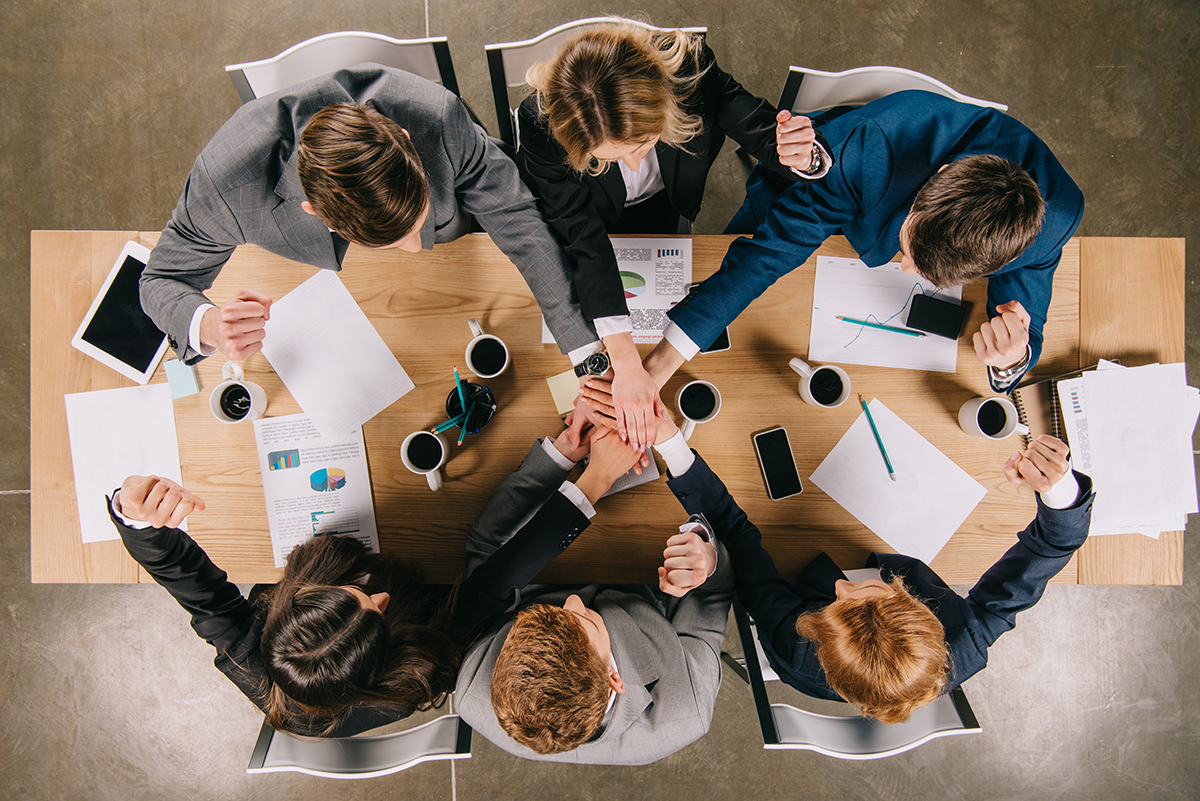 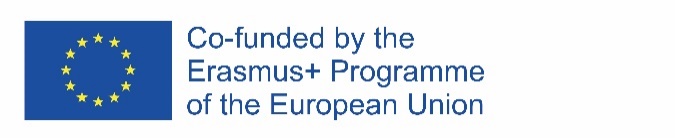 We launched our new project Couriers Go Green!A new European project just started in January 2023, within the framework of Erasmus+ program. The project kick-off meeting was held between 31 January – 1 February at the Department of Civil Engineering of the University of Thessaly, in Volos, Greece. The consortium consists of seven partners from Greece, Cyprus, Belgium, Romania and Hungary.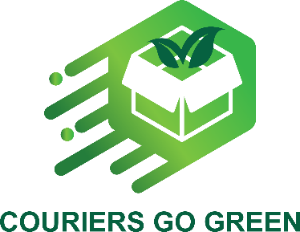 Couriers Go Green main goal is to develop an Educational Package and a Certifiable Training Course as well as a Green Strategy step-by-step process model to assist the major players in the transportation sector to make a green shift into their operations, contributing to environmental protection and fight against climate change.Through the Courier Go Green e-Learning Hub, a revolutionary educational package with information, tools and other resources, courier, postal, transport and mobility operators and other stakeholders will be guided towards sustainable knowledge, awareness, policies and operations.University of Thessaly is the project coordinator (TTLog). Stay tuned to follow our activities and achievements in Couriers Go Green!-        Facebook: https://www.facebook.com/profile.php?id=100090418980845-        Linked In: https://www.linkedin.com/in/couriers-go-green-304888265/-        Twitter: https://twitter.com/CouriersGoGreenΞεκίνησε το έργο Couriers Go Green!Ένα νέο Ευρωπαϊκό έργο ξεκίνησε τον Ιανουάριο του 2023, στο πλαίσιο του προγράμματος Erasmus+. Η εναρκτήρια συνάντηση έγινε στις 31 Ιανουαρίου – 1 Φεβρουαρίου στο Τμήμα Πολιτικών Μηχανικών του Πανεπιστημίου Θεσσαλίας, στον Βόλο. Η κοινοπραξία αποτελείται από επτά εταίρους από την Ελλάδα, την Κύπρο, το Βέλγιο, τη Ρουμανία και την Ουγγαρία.Στόχος του Couriers Go Green είναι η ανάπτυξη και εφαρμογή ενός πιστοποιημένου εκπαιδευτικού πακέτου για την καθοδήγηση φορέων που δραστηριοποιούνται στον τομέα των μεταφορών προς τη μετάβαση σε πράσινες υπηρεσίες, συνεισφέροντας έτσι στην προστασία του περιβάλλοντος και στην αντιμετώπιση της κλιματικής αλλαγής.Μέσα από το Courier Go Green e-Learning Hub, ένα καινοτόμο εκπαιδευτικό πακέτο με πληροφορίες, εργαλεία και άλλες πηγές, οι εταιρείες ταχυπαραδόσεων, ταχυδρομείου, κινητικότητας και μεταφορών γενικότερα, θα αποκτήσουν νέες γνώσεις ώστε να δημιουργήσουν και να εφαρμόσουν πράσινες πολιτικές και λειτουργίες.Συντονιστής του έργου είναι το Εργαστήριο Κυκλοφορίας, Μεταφορών και Διαχείρισης Εφοδιαστικής Αλυσίδας (TTLog) του Τμήματος Πολιτικών Μηχανικών του Πανεπιστημίου Θεσσαλίας. -        Facebook: https://www.facebook.com/profile.php?id=100090418980845-        Linked In: https://www.linkedin.com/in/couriers-go-green-304888265/-        Twitter: https://twitter.com/CouriersGoGreen